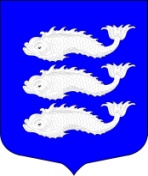 МЕСТНАЯ АДМИНИСТРАЦИЯ ВНУТРИГОРОДСКОГО МУНИЦИПАЛЬНОГО ОБРАЗОВАНИЯ САНКТ-ПЕТЕРБУРГА  МУНИЦИПАЛЬНЫЙ ОКРУГ ВАСИЛЬЕВСКИЙ ____________________________________________________________________ПОСТАНОВЛЕНИЕ«   » августа 2017		                                           ПРОЕКТО внесении изменений в постановление местной администрации МО Васильевский от 23.12.2014 г. № П-103 «Об утверждении административного регламента местной администрацией МО Васильевский по предоставлению муниципальной услуги по выдаче архивных справок, выписок, копий  архивных документов внутригородского муниципального образования Санкт-Петербурга муниципальный округ Васильевский»В целях приведения муниципального нормативного правового акта местной администрации внутригородского муниципального образования Санкт-Петербурга муниципальный округ Васильевский в соответствие с действующим законодательством, с учетом требования № 2 прокуратуры Василеостровского района от 07.08.2017 г., на основании  Устава внутригородского муниципального образования Санкт-Петербурга муниципальный округ Васильевский, местная администрация МО ВасильевскийПОСТАНОВЛЯЕТ:Внести изменения в административный регламент местной администрацией внутригородского муниципального образования Санкт-Петербурга муниципальный округ Васильевский по предоставлению муниципальной услуги по выдаче архивных справок, выписок, копий  архивных документов внутригородского муниципального образования Санкт-Петербурга муниципальный округ Васильевский, утвержденный постановлением местной администрации МО Васильевский от 23.12.2014 г. № П-103 «Об утверждении административного регламента местной администрацией внутригородского муниципального образования Санкт-Петербурга муниципальный округ Васильевский по предоставлению муниципальной услуги по выдаче архивных справок, выписок, копий  архивных документов внутригородского муниципального образования Санкт-Петербурга муниципальный округ Васильевский» (далее - Регламент), изложив пункт 5.13 Регламента в следующей редакции:«5.13.  При получении письменного обращения, в котором содержаться нецензурные либо оскорбительные выражения, угрозы жизни, здоровью и имуществу должностного лица, а также членов его семьи, местная администрация МО Васильевский оставляет обращение без ответа по существу поставленных в нем вопросов и сообщает гражданину, направившему обращение, о недопустимости злоупотребления правом.В случае, если текст письменного обращения не поддается прочтению, ответ на обращение не дается и оно не подлежит направлению на рассмотрение в государственный орган, орган местного самоуправления или должностному лицу в соответствии с их компетенцией, о чем в течение семи дней со дня регистрации обращения сообщается гражданину, направившему обращение, если его фамилия и почтовый адрес поддаются прочтению.».Настоящее постановление вступает в силу в день, следующий за днем его официального опубликования.Опубликовать данное постановление в газете «Муниципальный вестник округа № 8» и разместить на официальном сайте муниципального образования МО Васильевский: msmov.spb.ru. Контроль за исполнением настоящего постановления оставляю за собой.Глава местной администрации                                                                                         Д.В. ИвановМО Васильевский